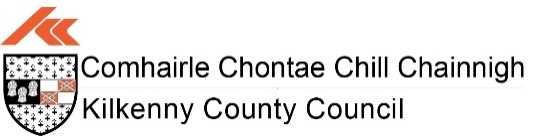 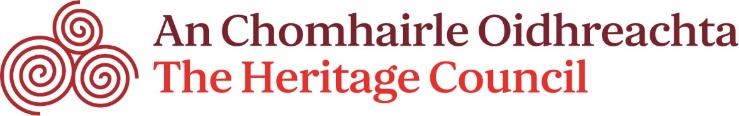 KILKENNY COUNTY COUNCIL HERITAGE FORUM AND BIODIVERSITY WORKING GROUPEXPRESSION OF INTEREST FORMPLEASE TICK WHETHER YOU ARE INTERESTED IN THE HERITAGE FORUM OR THE BIODIVERSITY WORKING GROUP.Heritage Forum                                    Biodiversity Working GroupORGANISATION DETAILSNAME OF ORGANISATION:  ORGANISATION CONTACT DEATAILS:IS YOUR ORANGANISATION A MEMBER OF THE PPN (PUBLIC PARTICIPATION NETWORK)?YES                                   NO  DESCRIPTION OF ORGANISATION:Please include the function of the organisation, when it was established and organisational/governance structure.NOMINEE DETAILSNAME  EMAIL:			PHONE NUMBER:ADDRESS: ROLE IN THE ORGANISATION:BRIEF PROFILE:STATEMENT OF INTERESTReason for interest in joining Kilkenny Heritage Forum / Kilkenny Biodiversity Working Group.WILL YOU BE ABLE TO COMMIT TO THE POSITION ON THE HERITAGE FORUM / BIODIVERSITY WORKING GROUP?Able to attend 4 meetings per year, except in the year that new plans are being prepared when there may be 2-3 additional meetings.Meetings are held during the day so you will need to be available to attend during work hours. The meetings are generally held in Kilkenny City.Actively participate in the delivery of actions included in the Plans.Provide advice on behalf of their organisation with regard to implementing actions identified in the Heritage/Biodiversity PlanUpdate the group on current heritage/biodiversity initiatives that their organisation is involved with. Regularly conveyed back to the partner organisation. Forum members are asked to serve for an initial 5-year period.YES                                   NO  DO YOU WANT TO BE ADDED TO KILKENNY COUNTY COUNCIL HERITAGE EMAIL LIST FOR UPCOMING NEWS AND OPPORTUNITIES?YES                                   NO                      SIGNATURE: DATE:DEADLINE FOR RECEIPT OF APPLICATIONS:FRIDAY 10TH MAY 2024, 4:00PMPlease email your application to heritage@kilkennycoco.ie  Please include ‘Heritage Forum / Biodiversity Working GroupExpression of Interest’ in the subject line.For Heritage Forum queries contact:Regina Fitzpatrick: heritage@kilkennycoco.ie  / 056 779 4923For Biodiversity Working Group queries contact:Bernadette Moloney: biodiversity@kilkennycoco.ie / 056 7794487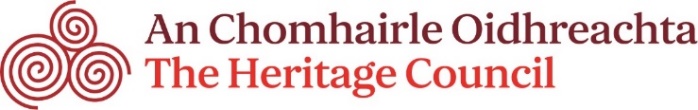 